1 марта — Международный день борьбы с наркоманией и наркобизнесом 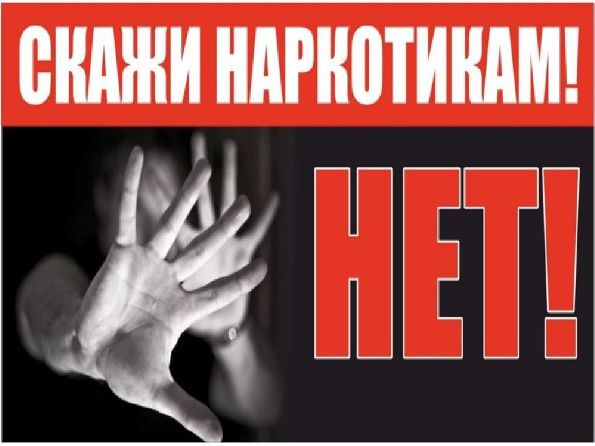 1 марта − международный день борьбы с наркоманией и наркобизнесом. Генеральная Ассамблея ООН в 1987 г. провозгласила этот день Международным днем борьбы с наркоманией и незаконным оборотом наркотиков, определив тем самым всю важность проблемы и проявив свою решимость расширять международное сотрудничество для достижения цели − мирового сообщества, свободного от наркомании.Проблема потребления наркотических и психотропных веществ является актуальной для многих стран мира, в том числе и для Республики Беларусь. Ежегодно в нашей стране с численностью населения 9,508 млн. от передозировки наркотиков умирает до 100 человек. Проблема наркомании резко обостряет проблему распространения ВИЧ-инфекции, вирусных гепатитов. Число зарегистрированных в Беларуси ВИЧ-инфицированных растет, большинство из них наркоманы.В нашей стране наблюдается тенденция омоложения лиц, допускающих немедицинское потребление наркотиков. Свидетельством тому является увеличение количества выявленных наркопреступлений, совершенных с участием несовершеннолетних.Анализ наркоситуации в стране показывает, что наркоманы ранее отдавали предпочтение марихуане, героину, метадону. В настоящее время широкое распространение среди наркопотребителей получили синтетические психостимуляторы – альфа-pvp и мефедрон.В 2022 году активизировалась работа по выявлению и взятию под наркологическое наблюдение наркопотребителей. Связано это с активностью правоохранительных органов, доля которых в выявлении лиц, потребляющих наркотики, составляет 80-85%.За 2022 год наркологической службой области взято под наблюдение 293 наркопотребителя (за 2021 год – 231), рост на 71%.Справочно: Взято под диспансерное наблюдение с зависимостью от наркотических средств 49 человек (за 2021 год – 30 человек); рост показателя на 63%.Под профилактическое наблюдение взято потребителей наркотических средств 244 человек (за 2021 год – 201 человек); рост показателя на 21%; в т.ч. несовершеннолетних – 17 (за 2021 год – 14); рост показателя на 21%.Несовершеннолетним наркопотребителям по Могилевской области диагноз зависимости от наркотических веществ не устанавливался в 2022 году, как и в 2021.На 01.01.2023 под наблюдением наркологической службы области состоит всего потребителей наркотических средств 656 человек (на 01.01.2022 – 644 человек); рост на 1,8 %.Справочно: на 01.01.2023 под наблюдением наркологической службы области на диспансерном учете с зависимостью от наркотических средств состоит 285 человек (на 01.01.2022 – 318 человек); снижение показателя на 11%.Детей на диспансерном наркологическом учете по области на 01.01.2023 не зарегистрировано (на 01.01.2022 несовершеннолетних на диспансерном учете также не было).На 01.01.2023 под профилактическим наблюдением находится потребителей наркотических средств 371 человек (на 01.01.2022 – 326 человек); рост показателя на 13,8%; в т.ч. несовершеннолетних – 11 (как и года назад).Наибольшее количество наркопотребителей, состоящих под наблюдением наркологической службы, в г. Бобруйск (347), г. Могилев (154) и г. Осиповичи (54).Социальный портрет наркопотребителя Могилевской области: мужчина, возраст 30-50 лет, горожанин, ранее судим, образование среднее или средне-специальное, не женат, не работающий.Внешние признаки, свидетельствующие об употреблении наркотиков.Важно как можно раньше увидеть первые признаки употребления наркотиков у того или иного человека. Будьте внимательны, приглядитесь к поведению и внешности вызывающих подозрение людей из круга общения. Некоторые поступки служат своего рода предупреждением об опасности, хотя могут отражать и вполне нормальные возрастные изменения человека. Тем не менее, насторожитесь, если в поведении человека без видимых причин замечаются:— точечные следы уколов по ходу вен на внутренней стороне локтевых сгибов, кистях рук, ногах, порезы на предплечьях, синяки;— состояние вялости, заторможенности, быстрая утомляемость, малая подвижность, расслабленность конечностей, обмякшая поза, свисающая голова, стремление к покою, сменяемые необъяснимыми возбуждением и энергичностью, бесцельными движениями, перебиранием вещей, неусидчивостью (независимо от ситуаций);— неустойчивость эмоционального состояния, внезапные и резкие изменения отношения к чему-либо, подъем настроения, сменяемый необычайными вспышками раздражительности, злобы, паники, агрессивности, враждебности без понятной причины;— заметное уменьшение или возрастание аппетита и жажды;— необоснованное снижение посещаемости школы, безразличное отношение к оценкам;— потеря интереса к прежним увлечениям (и отсутствие при этом новых), спорту, учебе и общению с прежними друзьями;— частое общение с новыми друзьями, во внешнем облике которых отмечаются вышеуказанные черты;— игнорирование нормального режима жизни, появление сонливости в дневное время, а бессонницы ночью;— неспособность мыслить логически, объяснять свои поступки и их причины, ухудшение памяти и внимания, рассеянность;— быстрая, подчеркнуто выразительная или замедленная, но бессвязная, смазанная, невнятная и нечеткая речь;— ослабление связей с близкими;— постоянный поиск денег, либо займы у родителей, друзей или знакомых и при этом большие денежные траты непонятно на что;— малопонятные разговоры по телефону с использованием жаргона («травка», «колеса», «план», «ханка», «чек» и т.п.) и обрывков фраз («мне надо», «как там дела?», «достал?», «есть что почитать?» и т.п.);— появление символики наркоманов (например, зеленого пятилистника, обозначающего коноплю, или улыбающегося личика – символа ЛСД);— частое упоминание и позитивные высказывания о наркотиках, убежденное отстаивание свободы их употребления;— стремление уйти от ответственных решений и мыслительного напряжения, потеря энтузиазма, безразличие, безынициативность;— обнаружение предметов или следов, сопутствующих употреблению наркотиков: порошка, капсул или таблеток (особенно снотворного или успокоительного действия) в вещах; желтых или коричневых пятен на одежде или теле; шприцев, игл, марлевых и ватных тампонов, резиновых жгутов, ампул и пузырьков из-под жидких медицинских препаратов, мелких денежных купюр, свернутых в трубочку или разорванных пополам, самокруток, сухих частиц растений, папирос в пачках из-под сигарет, похожих на пластилин комочков с сильным запахом, странного вида трубок, которые вовсе пахнут не табаком, закопченной ложки, фольги или лезвия с частицами белого порошка или бурой грязи, ацетона или других растворителей, а также пропитанных ими тряпок, губок и полиэтиленовых пакетов, тюбиков из-под различных средств бытовой химии.Любой из перечисленных признаков в отдельности вряд ли может достоверно свидетельствовать об употреблении человеком наркотиков, однако наличие нескольких из этих признаков должно вызвать подозрение. В таких случаях необходимо попытаться незамедлительно выяснить причины появления этих признаков.Для быстрого выявления наркотиков в организме существуют также экспресс-тесты. Их принцип действия основан на иммунохроматографии. Здесь высокая точность определения сочетается с простотой контроля результатов анализа (тест-полоска дает реакцию при опускании в сосуд с мочой). К тому же тестирование можно проводить во внелабораторных условиях. Приобрести экспресс-тесты можно самостоятельно в аптечной сети (без обращения в наркологическую службу).Если Ваши опасения находят все больше и больше подтверждений, необходимо найти в себе силы поговорить с родным человеком спокойно и суметь убедить его обратиться за помощью к специалистам. В настоящее время есть возможность проконсультироваться и, при необходимости, пройти лечение, анонимно (т.е. без взятия на наркологический учет).Медицинская помощь наркопотребителям в Могилевской области оказывается на районном и областном уровнях. В каждом районе, в каждой центральной районной больнице имеется должность врача-психиатра-нарколога. В г. Бобруйск помощь оказывается в филиале «Бобруйский наркологический диспансер» УЗ «Бобруйская центральная больница». В г. Могилев помощь можно получить в УЗ «Могилевский областной наркологический диспансер», также в диспансер могут обращаться все желающие.Основополагающим в лечении наркотической зависимости является этап медико-социальной реабилитации. В г.Могилев на базе наркологического диспансера и областной психиатрической больницы функционирует Центр реабилитации зависимых лиц. Стационарный этап реабилитации проводится на базе наркологического отделения областной психиатрической больницы и по продолжительности составляет 28 дней. После прохождения медико-социальной реабилитации в стационарных условиях пациент может продолжить реабилитационные мероприятия в амбулаторных условиях на базе отделения дневного пребывания наркологического диспансера.Также в области сформирована служба по оказанию психолого-психотерапевтической помощи наркозависимым, проводятся встречи в сообществе «Анонимные наркоманы».УЗ «Могилевский областной наркологический диспансер»